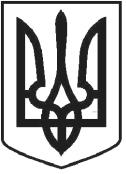 УКРАЇНАЧОРТКІВСЬКА МІСЬКА РАДАСОРОК ТРЕТЯ СЕСІЯ СЬОМОГО СКЛИКАННЯРІШЕННЯвід 26 вересня 2018 рокум. Чортків                                                                                          № 1218Про затвердження Програми розвитку малого та середнього підприємництва міста Чорткова на 2019-2020 рокиметою сприяння розвитку малого і середнього підприємництва в місті Чорткові, на виконання доручення голови обласної державної адміністрації від 25 червня 2018 року №51 «Про розроблення проекту обласної програми розвитку малого і середнього підприємництва на 2019-2020 роки», відповідно до Законів України «Про національну програму сприяння розвитку малого підприємництва в Україні», «Про розвиток та державну підтримку малого і середнього підприємництва в Україні», керуючись пунктом 22 частини 1 статті 26 Закону України «Про місцеве самоврядування в Україні», міська радаВИРІШИЛА:1.Затвердити Програму розвитку малого та середнього підприємництва міста Чорткова на 2019-2020 роки (далі - Програма) згідно додатку.2.Виконавчим органам міської ради спільно з підприємствами, установами та організаціями міста забезпечити виконання завдань Програми.3.Фінансовому управлінню міської ради забезпечити фінансування Програми в межах коштів, передбачених міським бюджетом.4.Копію рішення направити у фінансове управління міської ради, відділ економічного розвитку, інвестицій та комунальної власності міської ради.5.Контроль за організацію виконання рішення покласти на заступника міського голови з питань діяльності виконавчих органів Тимофія Р.М. та постійну комісію міської ради з бюджетно-фінансових, економічних питань, комунального майна та інвестицій.Міський голова                                                                        Володимир ШМАТЬКO